2021-2022DECHARGE BOXE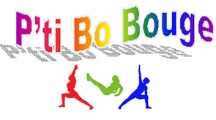 Consignes de sécurité : Signaler tout problème de santé à l’intervenant.Ce dernier se réserve le droit d’exclure tout participant ne respectant pas les autres participants ou consignes.Les équipements devront être apportés à chaque séance.Un certificat médical pour la pratique sera obligatoire.*Equipements obligatoires : Gants de Boxe( 6oz pour enfant, 8 ou 10oz pour adultes),Mitaines, Chaussures semelles platesEquipements conseillés et non urgent : Protège dents, coquille(fille/garçon)Je soussigné(e), Madame / Monsieur……………………………. Certifie avoir pris connaissance des consignes de sécurité appliquée par l’association dans le cadre de l’activité Boxe Française et m’engage à les respecter ou à les faire respecter par mon fils/ma fille………………………..Je décharge l’association et l’intervenant, et les membres du bureau de toute responsabilité en cas d’incident ou d’accident survenu en cas de non-respect des mesures de sécurité par le participant.									Fait à ………………………									Le ………………….									Signature : 	 *L’association vous proposera des packs d’équipement à moindre coût. Commande groupée en vue…